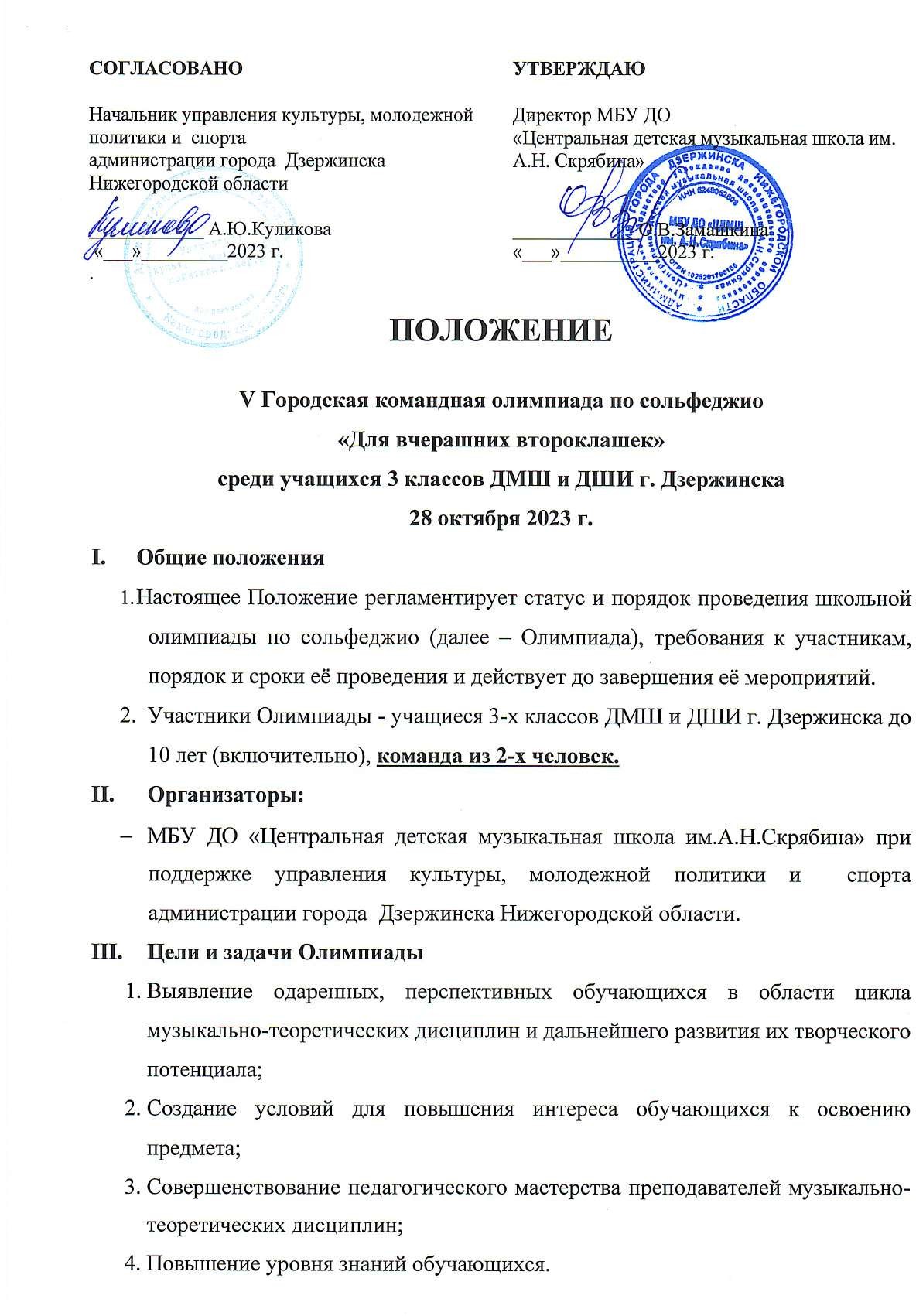 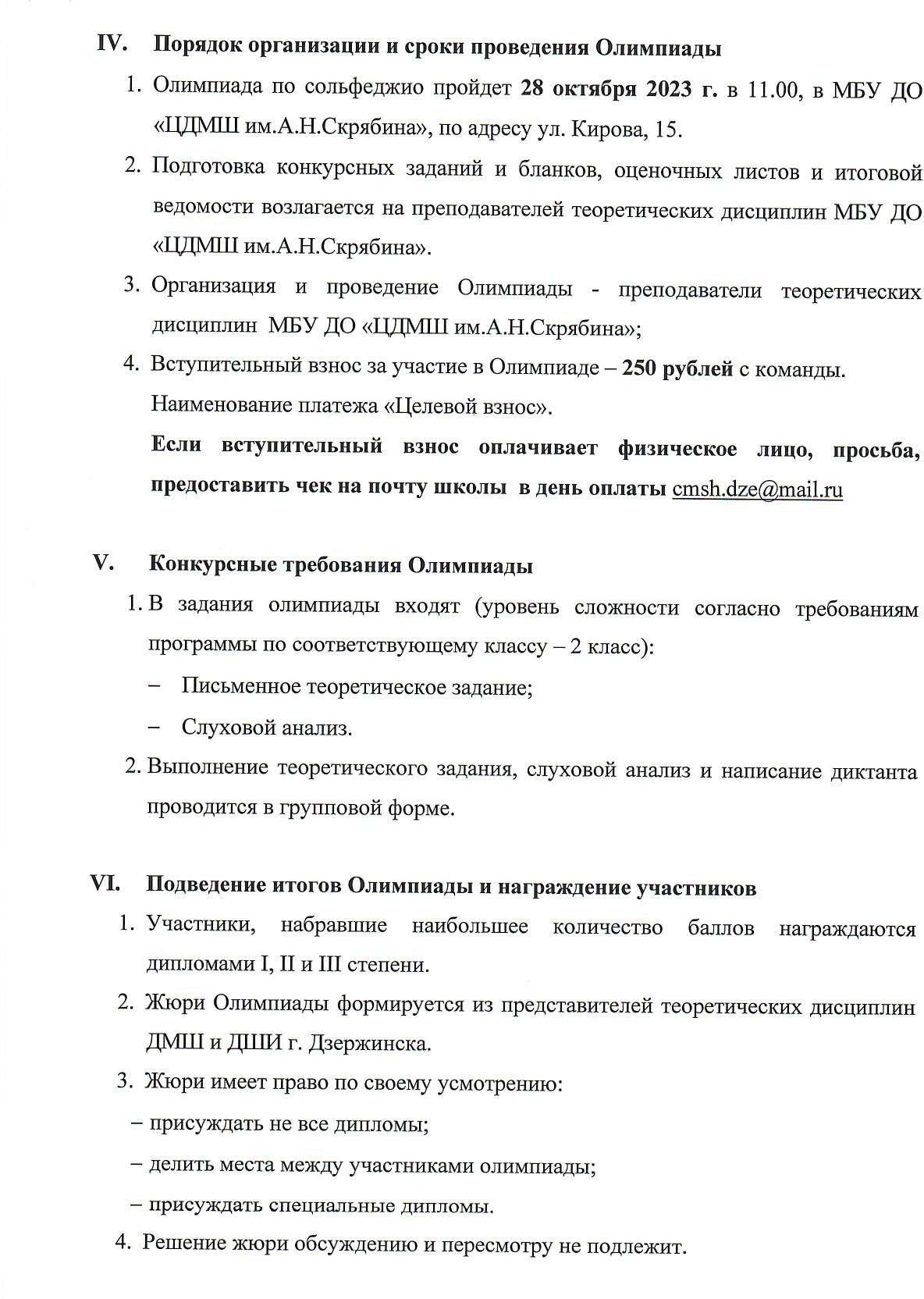 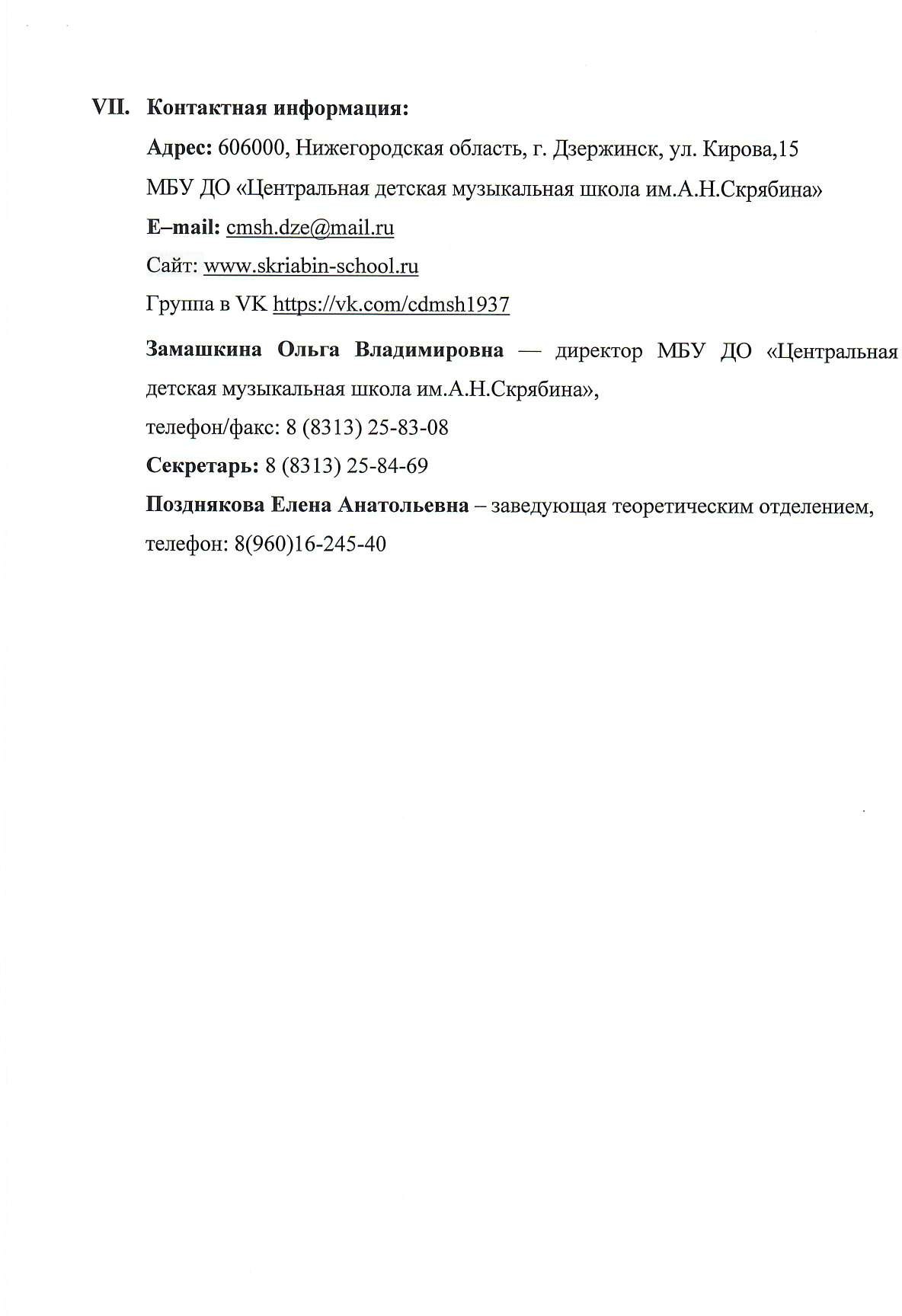 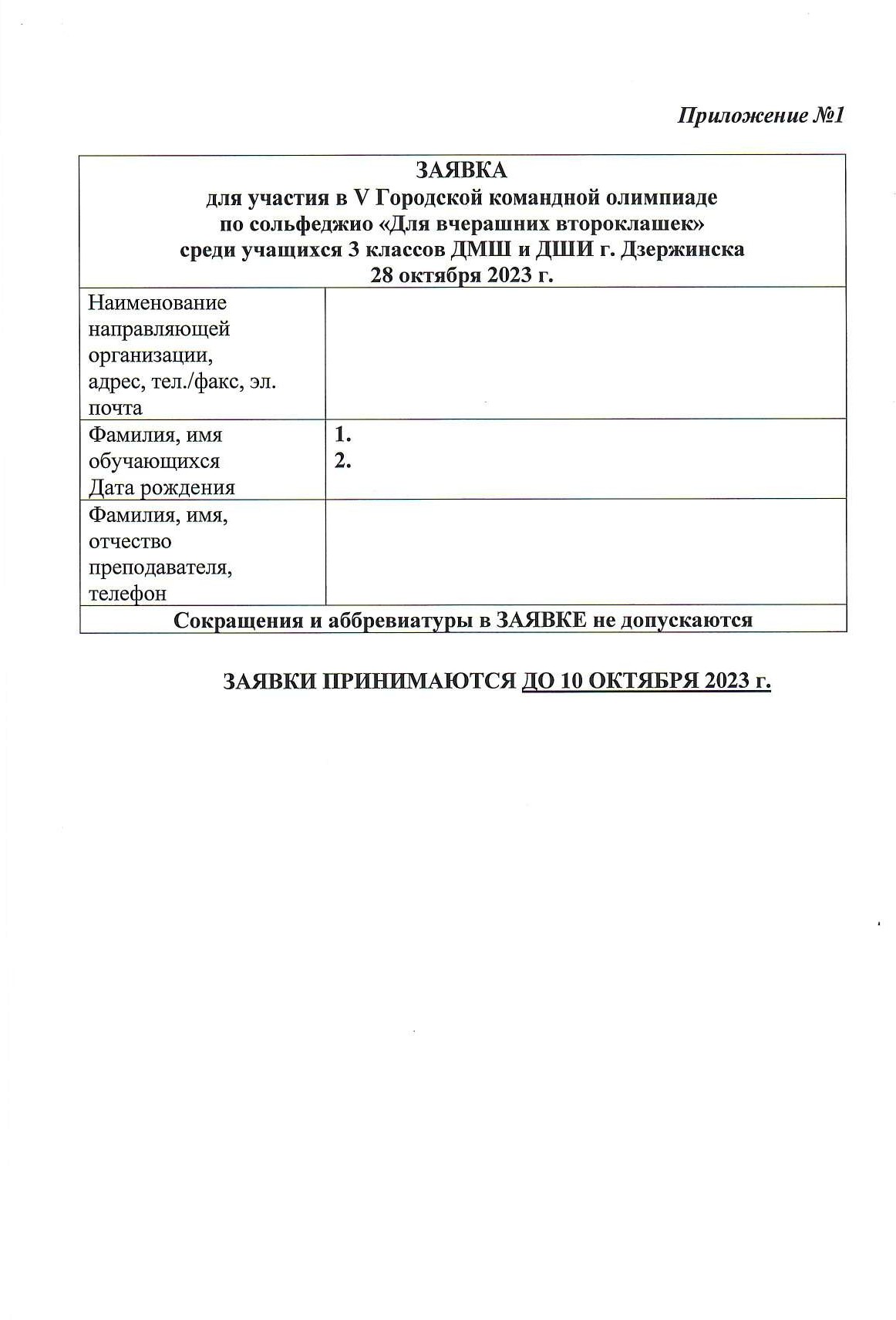 Приложение №2Реквизиты для оплаты вступительного взноса               Наименование платежа «Целевой взнос».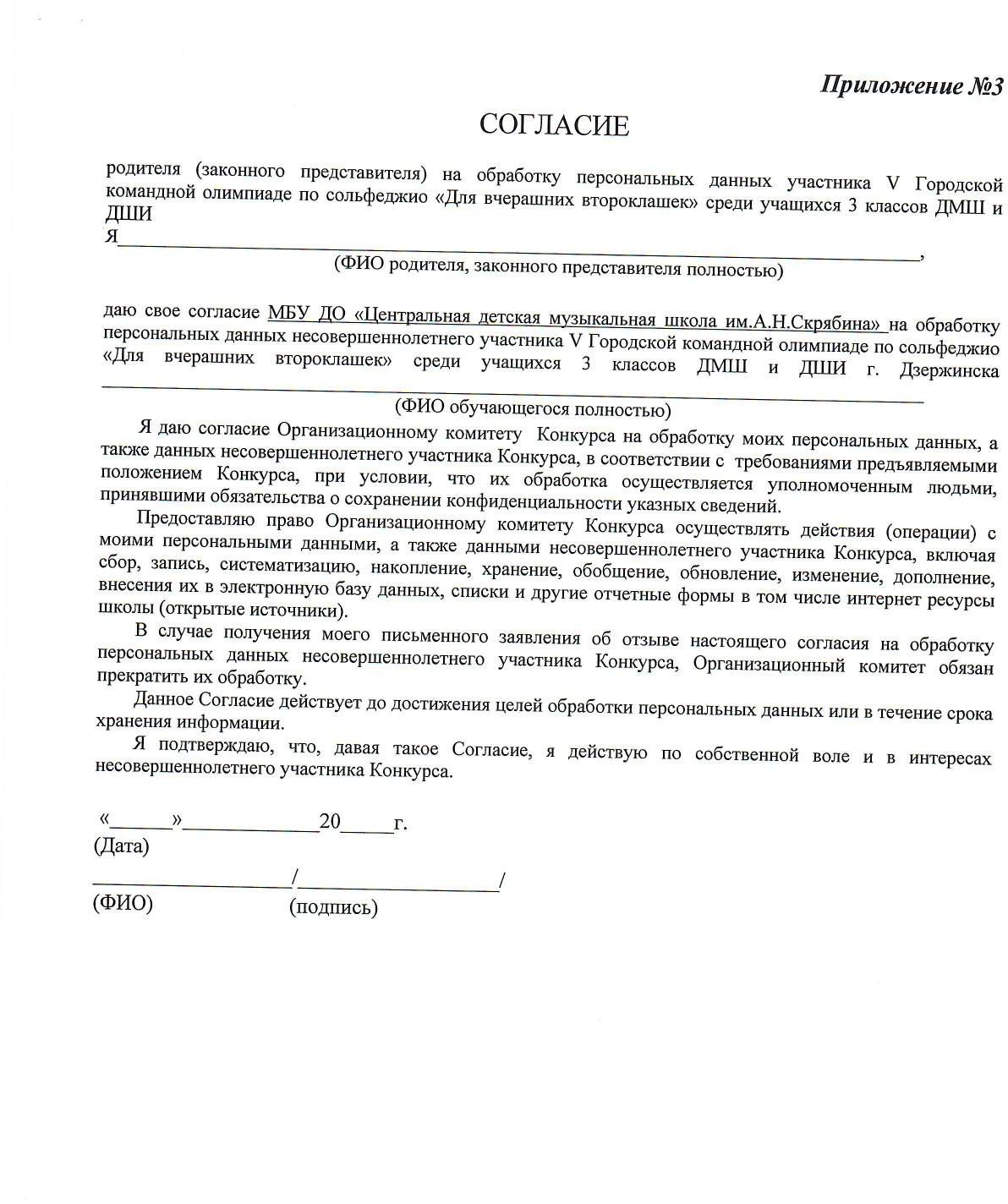 Полное наименование предприятияМуниципальное бюджетное учреждение дополнительного образования «Центральная детская музыкальная школа им.  А.Н.Скрябина»Сокращенное наименованиеМБУ ДО «ЦДМШ им. А.Н.Скрябина»ИНН5249052609КПП524901001КБК00007030000000000150Код по ОКПО05254544Код по ОКВЭД85.41.2Код ОКТМО22721000001Код ОКФС/ОКОПФ14/81Код ОКАТО22421000000Юридический адрес606000  Нижегородская обл. г.Дзержинск, ул.Кирова,15Фактический адрес606000  Нижегородская обл. г.Дзержинск, ул. Кирова,15Телефон8 (8313) 258469, 258308Электронный адресcmsh.dze@mail.ruСайт:www.skriabin-school.ruРегистрация предприятия (для НКО)Дата, номер свидетельстваОГРН1025201750155ДиректорЗамашкина Ольга ВладимировнаОрганизационно-правовая форма предприятияУчреждениеБанковские реквизитыДепартамент финансов Администрации г.Дзержинска (МБУ ДО «ЦДМШ им. А.Н. Скрябина» л/с 22001001930)ИНН 5249052609 КПП 524901001Счет плательщика: 03234643227210003200Волго-Вятское ГУ банка России //УФК по Нижегородской области г. Нижний НовгородБИК банка: 012202102Счет банка плательщика: 40102810745370000024